Bilton in Ainsty With Bickerton Parish CouncilMEETING AGENDATo be held at Tockwith School on Monday 20 May 2019 at 7.30 pm Email: biltonandbickertonpc@hotmail.co.ukWebsite: www.biltoninainstywithbickerton-pc.gov.uk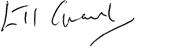 L T I Grant Clerk to the Parish Council1.Apologies for Absence2.Public Questions and StatementsMembers of the public may ask questions or make statements on the business of the Parish Council. Notice of the question should be given at least three working days prior to the meeting.  At the discretion of the Chairman, questions or statements may be made at shorter notice.  No member of the public may speak for more than three minutes, or for any other part of the meeting.  The maximum time allowed for this part of the meeting is 15 minutes.3.Minutes of the Meetings held on 15.04.194.Matters Arising from  Minutes of the Meetings held on 15.04.194.15.5.1Police MattersReport from Community Police Officer if available6.Financial Matters6.1Renewal of Insurance Policy  2019-20 Came & Co6.2Funds Received£2,500.00 Heineken - Chequers Inn Car Park lease6.3Bank Balances at 31.03.19 were:-Business Money Management £8,645.07Community Account £0.006.4Invoices received and to be paid: Tockwith School (Academy) £30.24 Meeting Room hire 15.04.19Andrew Ellis £60.00 Annual Internal Audit Fee6.5Report from Internal Auditor 2019 Accounts7.Planning and Related Matters7.1Planning Applications received & to be determinedElmfield Main Street Bickerton – Retention of 2No Storage ContainersLand Adjacent to Arena Displays Ltd Rudgate – Change of use to explosives storage and distribution place7.2Planning decision notifications received:The Nook Church Street Bilton in Ainsty – Erection of 2No single storey extensions and other works APPROVEDAppeal - Erection of one dwelling off Tom Cat Lane Bickerton REFUSED7.3Planning Enforcement Issues8.PC Administration                                                                                                                                                                                                                                                                                                                                                                                                                                                                                                 8.1Chequer’s Inn car park8.2Defibrillator monitoring and maintenance Bilton in Ainsty8.3Revision to Emergency Resilience Plan8.4Parish Website & Email addresses9.Councillors Business Items for the next Meetings11.Dates for future monthly meetings17 June 2019, 15 July 2019, 16 September 2019, 14 October & 18 November 2019
All meetings to be held in Tockwith School at 7.30pm (subject to availability) highlighted dates to suit HMRC payment cycle.